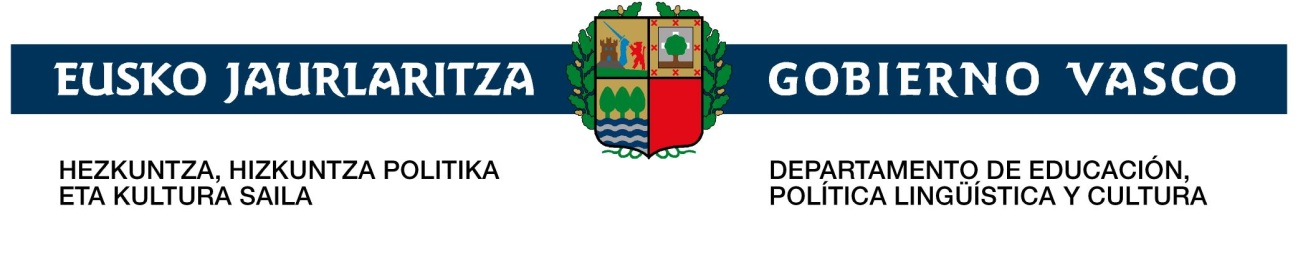 ÍNDICEINTRODUCCIÓN	3PRIMERA PARTE: PLANTEAMIENTO GENERAL DEL CURRÍCULO DE EDUCACIÓN INFANTIL	41. PLANTEAMIENTO GENERAL	51.1. COMPETENCIA BÁSICAS	51.1.1. Competencias básicas transversales	71.1.2. Competencias básicas específicas	101.2. ÁMBITOS DE EXPERIENCIA	121.3. FORMAS DE COMPRENSIÓN DE LA REALIDAD Y SITUACIONES DE APRENDIZAJE	141.4. ORIENTACIONES METODOLÓGICAS Y PARA LA EVALUACIÓN	151.4.1. La metodología desde el enfoque de la educación por competencias	151.4.2. La Educación Infantil, una tarea compartida	151.4.3. Seguridad afectiva	161.4.4. Atención a la diversidad	161.4.5. Estilo de intervención del equipo educativo	171.4.6. Organización de contextos de aprendizaje diversos	181.4.7. Evaluación como observación de procesos	18SEGUNDA PARTE: ÁMBITO DE LA CONSTRUCCIÓN DE LA PROPIA IDENTIDAD Y DEL CONOCIMIENTO DEL MEDIO FÍSICO Y SOCIAL	192. ÁMBITO DE LA CONSTRUCCION DE LA PROPIA IDENTIDAD Y DEL CONOCIMIENTO DEL MEDIO FÍSICO Y SOCIAL	202.1. CARACTERIZACIÓN DEL ÁMBITO	202.2. OBJETIVOS DE ETAPA	222.3. CONTENIDOS	232.3.1. Contenidos comunes	232.3.2. Contenidos del primer ciclo	232.3.3. Contenidos del segundo ciclo	252.4. CRITERIOS DE EVALUACIÓN E INDICADORES DE LOGRO	28TERCERA PARTE:ÁMBITO DE LA CONSTRUCCIÓN DE LA PROPIA IDENTIDAD Y DE LA COMUNICACIÓN Y REPRESENTACIÓN	303. ÁMBITO DE LA CONSTRUCCION DE LA PROPIA IDENTIDAD Y DE LA COMUNICACIÓN Y REPRESENTACIÓN	313.1. CARACTERIZACIÓN DEL ÁMBITO	313.2. OBJETIVOS DE ETAPA	333.3. CONTENIDOS	343.3.1. Contenidos comunes	343.3.2. Contenidos del primer ciclo	343.3.3. Contenidos del segundo ciclo	353.4. CRITERIOS DE EVALUACIÓN E INDICADORES DE LOGRO	39SARRERACurriculum honetan, Heziberri 2020 Planaren bigarren egitasmoaren baitan Eusko Jaurlaritzak onartutako Haur Hezkuntzako curriculuma zehaztu eta Euskal Autonomia Erkidegoan ezartzen duen 237/2015 Dekretuaren Eranskinean plazaratutako curriculuma islatzen da. Curriculumaren ikuspegi orokorraren atalean, Haur Hezkuntzako etapa Oinarrizko Hezkuntzarekin lotzen duten oinarrizko konpetentziak, zehar-konpetentziak zein diziplina-barnekoak, aurkezten dira. Haur Hezkuntzan hasten dira Oinarrizko Hezkuntzako Lehen Hezkuntzan eta Derrigorrezko Bigarren Hezkuntzan jarraipena izango duten ondorengo bi etapak. Etapa guztien arteko eginkizuna, elkarrekin baina bakoitza bere ezaugarri bereziekin, pertsonaren garapen osoa eskuratu ahal izateko eta bizitza osorako prestatu ahal izateko oinarrizko konpetentzien garapena bideratzea da.  Etapen arteko lotura adieraztea, ez da inolaz ere Haur Hezkuntzako ikaslearen eta etaparen ezaugarri bereziak ukatzeko arrazoia. Curriculumaren ikuspegi orokorraren barruan Haur Hezkuntzako berariazko ezaugarrien aipamena egiten da: berariazko esperientzia-eremuak,  errealitatea ulertzeko moduak eta ikasteko egoerak eta metodologia eta ebaluazioko norabideak.Haur Hezkuntzako curriculumaren berariazko ikuspegiaren atalean, esperientzia-eremu bakoitzeko helburuak, edukiak eta ebaluazio-irizpide eta lorpen-adierazleak aipatzen dira. Helburuak, ebaluazio-irizpideak eta lorpen-adierazleak komunak dira etapa osorako. Edukien zehaztapenean, aldiz,  badira etapa osorako eduki komunak eta ziklo bakoitzerako berezkoak.LEHEN ZATIAHAUR HEZKUNTZAKOCURRICULUMAREN IKUSPEGI OROKORRA 1. IKUSPEGI OROKORRAHaur Hezkuntzaren xede nagusia da dimentsio guztietan laguntzea haurraren garapena, familiekin eta ingurunearekin lankidetza estuan jardunda. Irakatsi eta ikasteko prozesuak lantzeko, ezinbesteko dira erantzukidetasuna, lankidetza eta elkarren onarpena. Oinarrizko konpetentziak, zeharkakoak eta espezifikoak, lantzen hastea da Haur Hezkuntzako etaparen helburua, pertsona guztiek landu behar baitituzte, gerora, bizitzan zehar. 1.1. OINARRIZKO KONPETENTZIAKEuropako Erkidegoen Batzordeak 2006an egindako proposamenean, hauek dira konpetentzia giltzarri edo oinarrizkoak: “pertsona guztiek behar dituztenak garapen eta errealizazio pertsonalerako, hiritar aktibo izateko, gizarteratzeko eta lana lortzeko. Hasierako hezkuntza eta prestakuntza amaitzean, helduarorako prestatzeko behar bezainbeste landuta izan behar dituzte gazteek konpetentzia giltzarriak, eta, aurrerantzean ere, horiek garatu, mantendu eta eguneratu behar dituzte, etengabeko ikaskuntzaren esparruan”. Horrez gainera, DeSeCo txostenaren proposamenak (2002) adierazten du hiru baldintza hauek bete behar dituela konpetentzia batek giltzarria edo oinarrizkoa izateko: “balio pertsonal edo sozial handiko emaitzak lortzen lagundu behar du, testuinguru eta esparru anitzetan erabiltzeko modukoa izan behar du, eta eskakizun konplexuak arrakastaz gainditzeko aukera eman behar die hura eskuratzen duten pertsonei”. Bestela esanda, konpetentzia bat giltzarria edo oinarrizkoa izango da, baldin eta baliagarria baldin bada herritar guztientzat, haien sexua, gizarte- eta kultura-egoera eta familia-ingurunea edozein dela ere. Guztiek batera, XXI. mendeko bizitza sozialean parte hartu eta bazterketa-arriskurik ez izateko ikaskuntza ezinbestekoak osatzen dituzte konpetentziek.Bi erreferentzia nagusi hauek ditu oinarrizko konpetentzien azalpen edo formulazio honek: a) Jacques Delors buru zela UNESCO erakundearentzat idatzitako txostena (1996), hezkuntzaren lau zutabe edo oinarri zehazten dituena: ezagutzen ikastea, egiten ikastea, elkarrekin bizitzen ikastea eta izaten ikastea; b) Europako Erkidegoetako Batzordeak 2006. urtean eman zuen gomendioak adierazi zituen konpetentzia giltzarri edo oinarrizkoak; hau da, ikasten ikastea; ekimena eta espiritu ekintzailea; pertsona arteko konpetentziak eta konpetentzia zibikoak; ama-hizkuntza eta atzerriko hizkuntzak; konpetentzia digitala; matematikak, zientziak eta teknologia; eta kultura-kontzientzia eta -adierazpenak.Oinarrizko konpetentzien artean, oinarrizko zehar-konpetentziak eta oinarrizko konpetentzia espezifikoak bereizten dira:Oinarrizko zehar-konpetentziak edo orokorrak: bizitzako esparru eta egoera guztietan arazo-egoerak eraginkortasunez ebazteko behar diren konpetentziak dira, bai esperientzia-eremuetan, bai eguneroko bizitzako gainerako egoeretan. Esperientzia-eremu guztietan orotara egindako lanaren bidez sustatu eta indartu behar dira zehar-konpetentziak, eta bizitzako esparru eta egoera guztietan integratu edo barneratuz eskuratzen eta erabiltzen dira.Esperientzia-eremuetan eta haien eguneroko bizitzako gainerako egoeretan integratu edo uztartu behar dituzte haurrek zehar-konpetentziei dagozkien prozedurak eta jarrerak. Horrela jokatuta, oinarrizko zehar-konpetentzia hauek landuko dituzte haurrek:  Hitzezko eta hitzik gabeko komunikaziorako eta komunikazio digitalerako konpetentzia Ikasten eta pentsatzen ikasteko konpetentziaElkarbizitzarako konpetentzia Ekimen eta espiritu ekintzailerako konpetentziaNorbera izaten ikasteko konpetentzia Oinarrizko konpetentzia espezifikoak: bizitzako esparru eta egoeretan arazo-egoerak eraginkortasunez ebazteko behar diren konpetentziak dira, eta haietan, diziplina-arloren bateko berariazko baliabideak erabiltzen dira. Esperientzia-eremuek berezko dituzten integrazio-egoeren bidez eskuratzen dira diziplina barruko konpetentziak. Funtzio anitzekoak eta transferitzeko modukoak dira, eguneroko bizitzan sortzen diren arazo-egoerak ebazteko balia baitaitezke.Haurren bizipenei lotzen zaie Haur Hezkuntzaren planteamendu edo ikuspegia, eta horrenbestez, curriculuma esperientzia-eremuetan egituratzen da, eta hezkuntza-proposamenak modu globalizatu batean planteatzen dira.   “Nortasunaren eraikuntza eta ingurune fisiko eta sozialaren ezagutza” eta “Nortasunaren eraikuntza eta komunikazioa eta adierazpena” esperientzia-eremuen bidez, honako oinarrizko konpetentzia espezifiko hauek landuko dituzte haurrek :Hizkuntza- eta literatura-komunikaziorako konpetentziaMatematikarako konpetentziaZientziarako konpetentzia Teknologiarako konpetentziaKonpetentzia sozial eta zibikoaArterako konpetentziaKonpetentzia motorra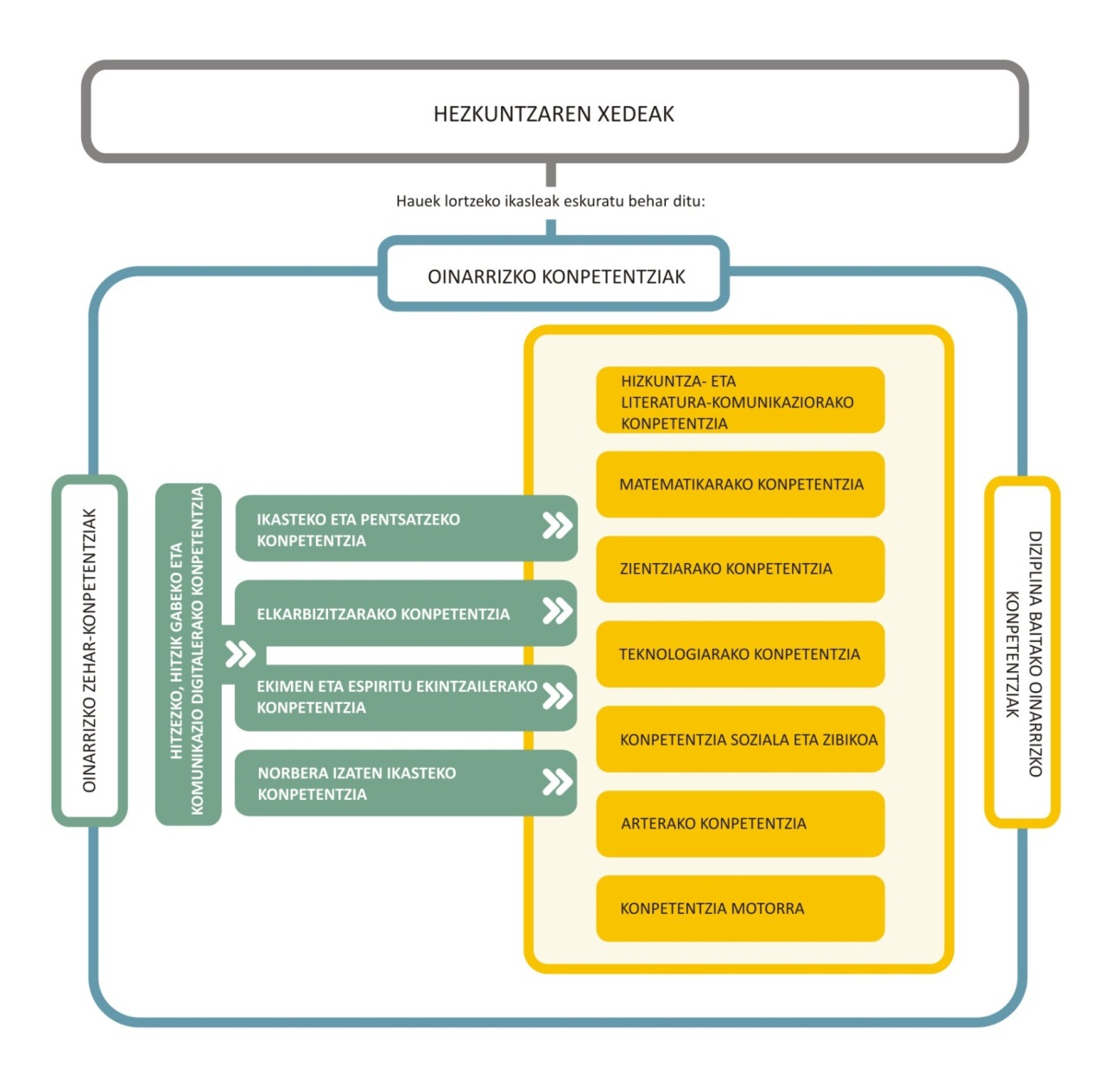 1.1.1. Oinarrizko zehar-konpetentziakOinarrizko zehar-konpetentziak hezkuntzaren ardatz edo zutabeen arabera sailkatzea lagungarria da ardatz bakoitzaren berezitasunak zehazteko, baina kontuan izan behar da ardatz horiek moldatu eta elkartu egiten direla ekintzak gauzatzean. Ekintza konpetenteak egiteko, ezinbestekoa da pentsatzen, komunikatzen, elkarrekin bizitzen eta izaten jakitea. Konpetentzia horiek batera eta bereizketarik gabe baliatu behar dira. Ez dago konpetentzien arteko lehentasun edo hierarkiarik. Adibidez, ikasten eta pentsatzen ikasteko konpetentzia ez da gainontzekoak baino lehenagokoa, ezta garrantzitsuagoa ere. 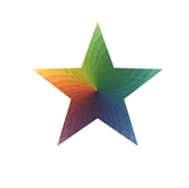 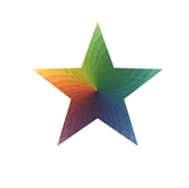 Hitzezko eta hitzik gabeko komunikaziorako eta komunikazio digitalerako konpetentziaKomunikaziorako konpetentzia izateko, modu osagarrian erabili behar dira hitzezko eta hitzik gabeko komunikazioa eta komunikazio digitala, komunikazio egokiak eta eraginkorrak egiteko egoera askotarikoetan.Konpetentzia horren bidez, pentsamendua eraikitzen da eta gizabanakoaren eta ingurunearen arteko hartu-emanak bideratzen dira. Komunikaziorako konpetentzia funtsezkoa da kultura sortzeko eta ikasleak kultura hori bereganatzeko, irakasteko eta ikasteko prozesu elkarreragilearen bidez.Haurrek, Haur Hezkuntzan, hitzezko eta hitzik gabeko komunikaziorako konpetentzia lantzen dute, eta gero eta eskuragarriagoak izaten dituzte informazioaren eta komunikazioaren teknologiak. Tresna digitalak normaltasunez erabiltzeko aukera izan behar dute haurrek, eta, zenbaitetan, lehentasuna eman behar zaie tresna horiei baliabide tradizionalagoen gainetik, desberdintasunak konpentsatzea baita Haur Hezkuntzaren zereginetako bat. Ikasten eta pentsatzen ikasteko konpetentziaHaur Hezkuntzaren xedea da ikaskuntza funtzional eta adierazkorrak egiteko testuinguruak ziurtatzea, bai eta haurrei beraien jarduera erregulatzeko prozedurak eskuratzeko laguntza ematea ere; hau da, pixkanaka ikasten ikasteko behar dituzten prozedurak eskuratzen laguntzea. Xede hori betetzeko, prozedura horiek ikasteari ekin behar diote, egoera hauek osatutako testuinguruetan: askotariko iturrietako informazioa bilatu, hautatu, gorde eta berreskuratzeko beharrizana dakarten egoerak; informazioa konparatu, sailkatu, segidan antolatu eta buruz ikasteko beharrizana dakarten egoerak (pentsamendu ulerkorra); informazioa interpretatzeko eta balioesteko beharrizana dakarten egoerak (pentsamendu kritikoa); eta ideiak sortu eta hautatzeko beharrizana dakarten egoerak (pentsamendu sortzailea). Horrela jokatuta, askotariko egoeratara mobilizatzen eta transmititzen dira eskura dauden baliabideak.Elkarbizitzarako konpetentziaEtapa honetan, familiatik eskolara igaroz, handitu eta zabaldu egiten da haurren ingurunea. Gizartean hartu-emanak izateko aukerak handitzen zaizkie, eta horrek bide ematen die pertsonekin harremanak izateko, lankidetzan aritzeko eta elkarrekin bizitzeko.Ingurunearekin eta beste haur batzuekin hartu-emanak izanda, hurbileko duten inguruan integratuko dira eta, arian-arian, gai izango dira pentsamendu-prozesuak lantzeko, erabakiak hartzeko, arazo-egoerak ebazteko, errealitatea eta bizi duten mundua ezagutzeko, eta baliabide kognitiboak gero eta era landuagoan eta konplexuagoan erabiltzeko.Hori horrela izango baldin bada, egoera hauek planteatu behar zaizkie haurrei: norberaren sentimenduak, pentsamenduak eta gogoak modu asertiboan adierazi, eta, era berean, gainerako pertsonen sentimenduak, pentsamenduak eta desirak adi entzuteko aukera ematen duten egoerak; taldean ikasteko eta lan egiteko egoerak, nork bere gain hartzeko norberari dagozkion ardurak eta elkarlanean aritzeko helburu komun bati begira; giza eskubideei dagozkien printzipio etikoak eta bizikidetzarako gizarte-aztura oinarrizkoen ondoriozko arau sozialak betez jokatzen ikasteko egoerak; eta gatazkak elkarrizketaren eta negoziazioaren bidez konpontzeko aukera ematen duten egoerak. Ekimen eta espiritu ekintzailerako konpetentziaIdeiak ekintza bihurtzeko gai izatean datza ekimen eta espiritu ekintzailerako konpetentzia. Konpetentzia hori lantzeko, giro egoki bat, ekimenerako aukera emango duena, eskaini behar zaio haurrari, jarduerek irekiak eta malguak izan behar dute, eta malgutasunez antolatu behar dira denborak eta espazioak. Ekosistema horrek, konfiantza-giro baten barruan, sormena eta berrikuntza lantzeko aukera ematen die haurrei, baita arriskuak hartzekoa ere. Egoki zaie ekosistema hori, era berean, ekimenak planifikatzeko eta kudeatzeko abilezia garatzeko. Haurrak zer interes dituen ikusi behar dute pertsona helduek, eta eguneroko bizitzan erabakiak hartzeko aukerak eman behar dizkiete, hori baita haurraren ekimena eta autonomia lantzeko bidea.Norbera izaten ikasteko konpetentziaAdin horietan, berebiziko garrantzia dute norberaren irudia eraikitzeko bide ematen duten egoerek eta ikaskuntzek, baita beren burua eta ingurunea ezagutzeko, balioesteko eta kontrolatzeko bide ematen dutenek ere. Oinarrizko zehar-konpetentzia eta konpetentzia espezifiko guztietan esku hartzen du “izaten ikasteak” eta autorregulazioko prozesuak dira esku-hartze horren bitartekari; hau da, kontzientziaren prozesuak eta oinarrizko konpetentzia bakoitzari dagozkion pentsamenduak, hitzak eta ekintzak erregulatzeko prozesuak. Txanpon beraren bi aldeak dira konpetentea izatea –proposamen honetan adierazten den moduan ulertuta– eta, autorrealizazioaren bidetik, norbera izatea.Hausnartzeko gaitasuna izatea funtsezkoa da autorregulaziorako gaitasuna eskuratu eta nortasuna eraikitzeko prozesuan, eta ezinbestekoa da, era berean, norberaren sentimenduez, pentsamenduez eta ekintzez jabetzea. Haurrak pixkanaka bereizi behar ditu barneko eta kanpoko munduak, eta garapen pertsonalaren dimentsio ugariak eraikitzen lagundu behar dio helduak haurrari; hala nola, hitzezko eta hitzik gabeko lengoaiak, ikasteko prozesuak eta haurraren estilo kognitibo propioa, portaera sozial eta morala, motibazioa eta gogo-indarra, gorputzaren funtzioak eta gorputz-irudia, emozioak, haurrak bere buruaz duen kontzeptua, autoestimua eta autonomia.1.1.2. Oinarrizko konpetentzia espezifikoakHezkuntza-ikuspegiak haurren bizipenei erreparatzen die Lehen Hezkuntzan, eta ondorioz, esperientzia-eremutan egituratzen dira hezkuntza-proposamenak. Ikuspegi horren barruan, eta haurren garapen osoa lantzeko xedea hartuta, honako hiru alderdi hauek hartu behar dituzte kontuan hezkuntzaren plangintzak eta jardunak: haurraren jarduera eta esperimentazioa, hezitzaileak haurraren ekintzak “entzutea” eta haien gaineko gogoeta egitea, eta ekintzen hezkuntza-testuingurua.“Nortasunaren eraikuntza eta ingurune fisiko eta sozialaren ezagutza” eta “Nortasunaren eraikuntza eta komunikazioa eta adierazpena” esperientzia-eremuen bidez honako oinarrizko konpetentzia espezifiko hauek lantzen dituzte haurrek :Hizkuntza- eta literatura-komunikaziorako konpetentziaSentimenduak eta emozioak adierazi eta bizipenak izan ahala, pertsonek gero eta gehiago ezagutzen dute beren burua. Adierazpen eta bizipen horien bidez, harreman eta lotura eraikitzaileak ezartzen dira beste pertsona batzuekin eta ingurunearekin; entzuteko, azalpenak emateko eta elkarrizketan aritzeko ahalmenak lantzen dira, eta komunikazio-trukerako arau eta gizarte-ohiturak betetzen ikasten da.Etapa honetan, literaturaren adierazpen xumeenak gerturatuko dizkie literatura-hezkuntzak haurrei, bizipen gozagarriak izan ditzaten, literatura-testuak entzun eta moldatuta.Matematikarako konpetentziaMatematikarako konpetentzia lantzean, errealitatea ulertu eta interpretatzeko tresnak eskuratzen dira, eta tresna horien bidez, errealitateko elementuak identifikatzen dira eta elementu horien arteko erlazioak, formak, denboraren erabilera eta espazioaren adierazpena zehazten. Haurrak, bere burua ezagutzeko, inguru-kokapenaz jabetzeko eta ingurumen fisikoarekin hartu-emanak izateko prozesuan, ingurune fisiko horren elementuak aztertzen, behatzen, esploratzen, ikertzen eta identifikatzen ditu, elementuen arteko erlazioak ezartzen ditu, antzekotasunak eta diferentziak hautematen ditu, ordenatu, sailkatu eta zenbatu egiten ditu, elementu horiekin egindako ekintzek izango dituzten ondorioak aurreratzen ditu, eta haien manipulaziotik abiatuta, eboluzio bat izaten du, harik eta haien errepresentazioak eta hitzezko adierazpenak egiten dituen arte.  Zientziarako eta teknologiarako konpetentziaKonpetentzia hau garatzeko, pertsonen arteko hartu-emanak landu behar dira, eskuz erabili behar dira objektuak eta materialak, aldatu eta eraldatu egin behar dira, jarduera horien emaitzak behatu behar dira eta gerta daitezkeen ondorioak aurreratu eta aurresan.  Etapa honetan, teknologien erabileraren gaineko lan hezigarria egin behar da. Erabilera egokia eta adierazkorra eginda, teknologiak doitasunez eta sormenez erabiltzeko lehen urratsak emango dituzte haurrek. Konpetentzia sozial eta zibikoaHaurrek gizarte-errealitatea ulertzeko bidea urratzen dute familian eta eskolan prestutasunez, errespetuz, elkarlanean eta ekimenez parte hartzen dutenean, genero-diskriminaziorik gabe. Honako jardun hauek landu behar dira bizikidetzarako trebetasun sozialak eskuratzeko gizarte plural eta demokratikoetan: norberaren inguruko esparru guztietan gogoz eta arduraz parte hartzea, jokabide egokiak eta desegokiak bereiztea, gatazkak bide baketsuetatik konpontzea, norberaren iritziak adierazi eta defendatzea, eta gainerako pertsonen iritziak errespetatzea. Arterako konpetentziaMaterial askotarikoak arakatu eta sormenerako erabiltzen baldin badira, kultura ezagutzeko, ulertzeko eta balioesteko bidea egiten da; era berean, artea balioesteko eta arteaz gozatzeko trebetasunak eskuratzen dira, baldin eta adierazpen-teknika oinarrizkoak erabiltzeari ekiten baldin bazaio irudimena eta fantasia elikatzeko, abestiak, dantzak, mugimenduak eta adierazpenak interpretatzeko jarrera lantzen baldin bada eta bertako eta beste herrialde batzuetako adierazpen artistiko eta kulturalekiko interesa eta jakin-mina pizten baldin badira.  Konpetentzia motorraHaurrak, jarduera motor kontzientearen bidez, bere nortasun propioa eraikitzen du, bere gorputza ezagutzen du eta hura adierazpen-bitarteko moduan erabiltzen, gorputz-egitura osatzen du, denbora-errealitatea bizi du, eta kanpo-munduaz eta gainerako pertsonekin harmonian konpartitu behar duen espazioaz jabetzen da.Kanpo-munduan “den bezala” adierazteko aukera ematen dio gorputz-adierazpenak haurrari, eta horretarako, keinuak, aurpegierak, mugimenduak, gorputz-jarrerak, ukimena eta antzeko baliabideak erabiltzen ditu. Baliabide horien bidez, ideiak eta emozioak adierazten ditu, eta egoki interpretatzen eta balioesten ditu gainerako pertsonen adierazpenak.1.2. ESPERIENTZIA-EREMUAKHaurrak ingurune fisikoarekin, ingurune naturalarekin eta, batik bat, gizartearekin dituen hartu-emanen harian eraikitzen du nortasun pertsonala. Gorputza, zentzumenak eta komunikatzeko eta adierazteko moduak erabiltzen ditugu ingurunearekin hartu-emanak izateko, eta horien bidez osatzen dugu gure eraikuntza pertsonala. Eraikuntza hori emaitza eta, aldi berean, ezinbesteko aurre-baldintza da ingurunearekin hartu-emanean aritzeko prozesu dinamiko horretan, komunikazioa eta errealitatearen errepresentazioa edo adierazpena bitartekotzat hartuta. 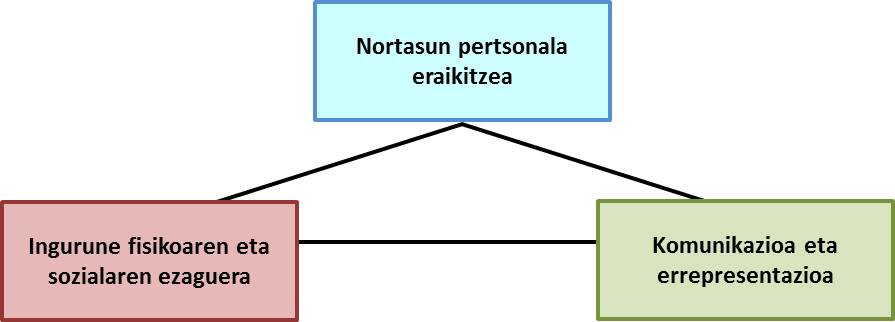 Esperientzia-eremuak, beraz, ez dira eremu itxiak; aitzitik, elkarri lotuta daude hezkuntza-jardunean, eta banaezinak dira eraikuntza pertsonaleko prozesu dinamikoan. Esperientzia-eremuak, arloak edo ikasgaiak bereizten dira, errealitatearen alderdiak egituratzen laguntzen dutelako eta gerora erraz integratu edo batu daitezkeelako.  Nortasun propioaren eraikuntza ezinbestean dago loturik ingurunearekiko hartu-emanekin eta errealitatearen komunikazioarekin eta errepresentazioarekin; horrenbestez, bi esperientzia-eremu hauek barne hartzen ditu: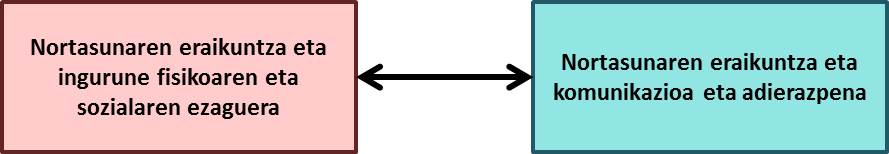 Ez dira beti agerikoak eta zuzen-zuzenak izaten oinarrizko konpetentzia espezifikoen eta Haur Hezkuntzako etaparen esperientzia-eremuen arteko korrespondentziak, ezta Lehen Hezkuntzako eta Derrigorrezko Bigarren Hezkuntzako arlo eta ikasgaien artekoak ere, baina erlazio edo lotura horiek ezarri behar dira ikasteko prozesuak ondo antolatzeko eta oinarrizko konpetentzia espezifikoak ebaluatzeko.Oinarrizko konpetentzia espezifikoen korrespondentzia Haur Hezkuntzako eremuekin eta Lehen Hezkuntzako arloekin eta Derrigorrezko Bigarren Hezkuntzako ikasgaiekin1.3. ERREALITATEA ULERTZEKO MODUAK ETA IKASTEKO EGOERAKAdin horretako haurrek errealitatea ulertzeko duten moduak baldintzatu egiten du oinarrizko konpetentzia guztien, zehar-konpetentzien eta konpetentzia espezifikoen, garapena.Haur Hezkuntzako lehen zikloan (0-3 urte), gorputza da mundua arakatzeko eta esperientziak izateko abiapuntua. Adin horietan eratzen dira errealitatea ulertzeko oinarriak, eta eratze-prozesu horretan, espazioak, denborak, kausalitateak, erritmo biologikoek, plazerak, minak eta beste aldagai ugarik osatutako erreferentzia-esparrua eraikitzen da. Prozesu horretan, bere nortasun soziala deskubritzen du haurrak, eta komunikaziorako modu askotarikoak lantzen ditu.Prozesu horretan, garrantzitsua da zaintza, afektu eta komunikazioko jarraibideen ildotik deskubritzea norberaren nortasun soziala, eboluzio-egokitzapenak biltzen eta jarraibide kultural konkretuak islatzen diren bitartean. Adin horretako haurrentzat, jolasa eta esperimentazioa dira garapeneko eta ikasteko prozesuaren ardatza eta motorra. Haur Hezkuntzako bigarren zikloan (3-6 urte), jolasarekin eta esperimentazioarekin batera, haur-ipuinak eta haurren narrazioak eta elkarrizketak dira, besteak beste, garapeneko eta ikasteko prozesuaren ardatza eta motorra. Urte horietan, ingurunearen ezagutza eta gizarte-harremanak handitzen dituzten heinean, nabarmen hobetzen dute ahozko hizkuntzaren bidezko komunikazioa.Errealitatea ulertzeko modu horiei erreparatu behar zaie, bai ikasteko egoerak hautatzeko, bai ikasitakoak integratu edo biltzeko egoerak hautatzeko. Eguneroko bizitzako egoeren familia batzuk adieraziko ditugu adibide moduan. Egoera horiek konplexutasun-mailaren bat dute, eta haurrak batera edo modu integratuan erabili behar ditu zenbait trebetasun, ezagutza eta estrategia, arazo-egoeraren bat eraginkortasunez ebazteko. Nortasunaren eraikuntza eta ingurune fisikoaren eta sozialaren ezaguera-eremuarekin lotutako egoeren familiak: atsedena-erlaxazioa, loa, garbitasuna, elikadura, jolas sinbolikoa, jolas heuristikoa, kanpoko ekintzak, tradizio kulturaleko jarduerak...Komunikazioa eta adierazpena eremuko egoera-familiak: ipuinak, bildumak, poesia, hitzen kateak, erritmo-jolasak, antzerkia, adierazpen grafikoak...Esperientzia-eremu guztiek komunak dituzten egoeren familiak: sarrera eta irteerako errituak, batzarrak, txokoak, lantegiak, ordenagailua, arbel digitala, proiektu txikiak...1.4. METODOLOGIA ETA EBALUAZIOKO NORABIDEAKHezkuntza-xedeak lortzeko elementu giltzarria da metodologia. Pedagogia-jarduna zehazten duten erabakiak eta estrategiak adierazten ditu, hezkuntza-teorian oinarrituta eta justifikatuta. Espazioen, denboren, proposamenen, materialen, esku-hartzeko estiloen eta beste alderdi askoren gaineko erabakiak planifikatzeko, antolatzeko eta zehazteko aukera ematen digu metodologiak, eta gure heziketa-jarduna zuzentzen du, haurraren garapenerako ematen dugun laguntzaren baitan. Bestela esanda, ikasteko prozesua kudeatzeko aukera ematen digu metodologiak, prozesu horretako elementu guztiak kontuan hartuta. 1.4.1. Metodologia konpetentzien araberako hezkuntzaren ikuspegitikHainbat diziplinaren ekarpenak baliatzen ditu konpetentzietan oinarritutako hezkuntzak, ikasleari bizitzarako heziketa bat emateko, ezagutzen transmisio hutsetik harago. Ikasleen garapenean ematen den laguntzan esku hartzen duten aldagaien artean, alderdi bereizgarri hauek nabarmentzen ditugu, metodologiaren gaineko erabakietan eragiten duten aldetik: Ekintza, sentimenaren eta pentsamenduaren adierazpena den aldetik, eguneroko bizitzako arazo-egoerak jolasaren eta saiakuntzaren bidez ebazteko aukera ematen du, baliabideak batera edo modu integratuan erabilita. Oinarrizko konpetentziak garatu ahal izateko, egoera errealak hartu behar dira aintzat, eta benetako jarduerak proposatu; hala, eguneroko bizitzako arazo nagusiekin lotu behar da ezagutza.Oinarrizko konpetentziak ganoraz landuko badira, haurrak gogoz parte hartu behar du ezagutzak bilatu, ikasi, probatu, haien gainean hausnartu, aplikatu eta komunikatzeko prozesuetan.Ikastea ez da, soilik, egiten jakitea. Ikasteko, egiten jakiteaz gain, zer egin duen jakin behar du haurrak, eta batik bat, nola egin duen, zer egingo duen erabakitzeko. Ikasteak lotura du erabakigarria dena hautatzearekin, eta hautu hori egiteko, ezinbestekoa da hautatzea, zuzentzea, akatsak egitea, ebaztea, eta besteak beste, ondorioak ateratzea; horrenbestez, norberak ez du inoiz ere bakar-bakarrik ikasten.Hezitzaileak, oinarrizko konpetentziak garatzen laguntzean, ikasteko testuinguruak edo egoerak diseinatzeko bitartekari, gidari edo laguntzaile izan behar du, eta egoera nahiz testuinguru horiek egokiak izan behar dute garapen pertsonala eta soziala bideratzeko, arazo-egoerak ebazteko eta ingurunea ezagutu eta eraldatzeko.1.4.2. Haur Hezkuntza, eginkizun partekatua Familia eta eskola dira haurraren sozializaziorako eta garapenerako lehen testuinguru edo guneak. Haurraren autonomia lortzen laguntzea eta haren ahalmenak garatzea dira bien ala bien helburu. Funtsezkoa da elkarrekiko konfiantza eta onarpeneko harremanak ezartzea familien eta eskolaren artean, hezkuntzarekiko erantzukizunak partekatu eta haurraren oinarrizko beharrizan hauek asetzeko:  Beharrizan fisiologikoak.Lotura afektibo egonkorrak, onartua sentitzeko eta gizartean hazi eta garatzeko egokiak. Garapenerako ingurune pizgarria.Kultura-partaidetzarako balio egokiak.Familian sortzen dituzte haurrek beren lehendabiziko lotura afektiboak, eta eskolak babestu egin behar ditu lotura horiek. Haurrei harrera banakatua, gozoa eta errespetuzkoa egiteko egitura bat eman behar du eskolak, egokitzapen-denboren plangintza eginda.Haurrek harreman egonkor eta jarraitua izan behar dute haiek zaintzen eta babesten dituzten pertsonekin eta ikertzeko eta jolasteko beharrizanak asetzen dizkieten pertsonekin. Familiaren eta eskolaren arteko elkarlanean, haurraren ongizaterako baldintza egokiak sortu behar dira, eta eskolan atxikimendu-figurak sortzeko modua eman behar dute baldintza horiek.1.4.3. Segurtasun afektiboaIkertze-jardunaren nolakoak baldintzatzen ditu garapena eta ikaskuntza; hau da, jakin-mina eragiten digun horretan buru-belarri aritzeko denborak. Denbora hori, ordea, lasaitasun eta segurtasun afektiboko giroan erabili behar da. Haurren talde batean giro hori nagusitzen denean, ekintza eta elkarrekintza ugari gertatzen dira haien artean; hala ere, ez da gatazka kopuru handirik sortzen haurren arteko harremanetan, eta ez da haurren garapen pertsonalik eragozten.  Haurrek harreman afektibo egonkor eta kalitatezkoak izan behar dituzte zaintzen eta babesten dituzten pertsonekin eta ikertzeko eta jolasteko beharrizanak asetzen dizkieten pertsonekin. Harreman horiek ongizateko, konfiantzako eta segurtasuneko sentimenduak sorrarazten dituzte eta atxikimendu-figurak ezartzea dakarte, haurrak baldintzarik gabe eskura izango dituela espero baitu. Atxikimendu-figurek eragin erabakigarria dute haurraren garapen sozialean. Figura horiekin izaten dituzten harremanen bidez, gainerako pertsonekin komunikatzen ikasten dute haurrek, beren portaera erregulatzen eta arrazoi, arau eta balio sozialak barneratzen. Figura horiek gabe, zalantzan eta babesgabe sentitzen dira.  Konfiantza eta segurtasuneko testuinguru edo gune bat planifikatzea eta sortzea da irakasleen taldearen egiteko garrantzitsuenetako bat. Testuinguru horretan, haurrek konfiantza eskuratuko dute beren buruan, bai ingurunea deskubritzeak eta ezagutzeak dakarzkien erronkei aurre egiteko, bai ingurune horretan barneratzeko bitartekoak eta estrategiak eskuratzeko. 1.4.4. Aniztasunaren zaintzaHaur guztiek hezkuntzarako sarbidea izango dutela bermatzea da eskola inklusiboaren ezaugarri nagusia, baina hezkuntza horrek kalitatezkoa izan behar du, aukera berdinak emango dizkiena pertsona guztiei.Pertsona guztiok ditugu ezaugarri komunak, baina antzekotasun horiek ditugun arren, alde asko izaten dira gizakitik gizakira. Pertsona guztiek ez dute komunikatzeko, mugitzeko, ikasteko, harremanak lantzeko, jarduteko edo pentsatzeko modu bera izaten, desberdinak baitira pertsonen ezaugarri fisikoak, psikologikoak eta sozialak. Aniztasuna zaintzeko, modu inklusiboan ezagutu, errespetatu, onartu, balioetsi eta landu behar dira desberdintasun edo diferentzia indibidual eta kultural horiek guztiak. Premiazkoa da arretaz begiratzea hezkuntza-laguntza jasotzeko zer beharrizan biologiko eta psikosozial berariazkoak izan ditzaketen haurrek, haiek garaiz hauteman eta identifikatzeko. Egoera horiek hautemateko, lankidetza estuan jardun behar dute familiek eta eskolak, jardun-irizpide komunak erabilita.  Haur Hezkuntzarako proposatzen den hezkuntza-estiloa ez da “denak aldi berean gauza bera egiten” erakoa, eta bai aniztasuna errespetatu eta haren hezkuntza-tratamendu aktiboa egitea, anitzak baitira garapen-mailak, erritmo biologikoak, familia-kulturak, ikasteko estiloak, beharrizanak, interesak, etab. Aniztasun horri erantzun egokia emateko, berrikusi egin behar ditugu hezkuntzako eta esku hartzeko estiloa, familiekiko harremana, talde-lana eta ebaluazioa, eta, horrez gainera, ikastegi osorako erabakiak hartu behar ditugu. Metodologia-irizpideek ez dute zurrunak izan behar, ez zaie xehetasun txikienei oinarrizko interbentzio-ildoei adinako garrantzia eman behar; izan ere, horrelako metodologiak ez dira egokitzen testuinguruen errealitatera eta haurren ezaugarri eta beharrizanetara. 1.4.5. Hezitzaile taldearen esku-hartze estiloaHezkuntzako esku-hartzearen estiloak elkarlana lehenetsi behar du, eta elkarlan horretatik abiatuta, elkarrizketa-eremuak sortu eta joan-etorriko loturak egin behar dira gogoeta eta ekintza pedagogikoen artean. Jarduera-ildo adostu batzuetatik abiatuta, bilaketa, azterketa eta ikerketako prozesu banakoak eta taldekoak egiteko aukera eman behar du planteamendu horrek. Ikerketa-prozesu baten moduan ekin behar dio lanari irakasleak, eta prozesu horretan, kezkak konpartitu behar ditu, etengabe aztertu behar ditu jokabide moduak, egoerak ulertu eta, beharrezkoa baldin bada, bestelako elementuak barneratu eta aldaketak egin behar ditu.Haurra hartuko duen eskolako profesionalek konpromiso handia izan behar dute beraiei dagokien hezkuntza-taldearekin, garbi izan behar dute taldeak zer esparru konpartitzen duen eta horren arabera jokatu. Hori horrela izateko, ondo ezagutu behar dira haurren gaitasunak eta ahalmenak, haien beharrizanak, garapen-bilakaera, eta heltzeko eta testuinguruetara etengabe egokitzeko darabiltzaten erritmo eta prozesuak. Ikaskuntzak egitura globala izango baldin badu, aldez aurretik antolatu eta planifikatutako hezkuntza-ekintzak barne hartu behar ditu, baina, era berean, jardun espontaneoak egiteko, eguneroko bizitzako gauzak deskubritzeko eta, besteak beste, jakin-mina pizteko aukera eman behar du.  Behaketatik abiatuta, arretaz entzun behar da, eta beharrezkoa denean soilik esku hartu behar da ikasgelan. Proposamen irekiak egin behar dira, jarduera sortzaileak bultzatu eta pentsamenduaren dimentsio guztiak pizteko. Testuinguruek ikasteko ingurune eta egoera askotarikoak eskaini behar dituzte eta askatasunez hautatzeko aukera eman behar dute.1.4.6. Ikasteko testuinguru askotarikoak antolatzeaHaur guztiek ez dituzte erritmo, interes eta beharrizan berberak. Errespetatu egin behar dira haurren arteko diferentzia horiek, eta aintzat hartu behar dira ikasteko testuinguruak antolatzean; hau da, ikasgelako espazioak eta denborak planifikatzean eta jardueren antolaketa zehaztean. Jarduera-eremuen antolaketak egokia izan behar du beharrizan askotarikoak batera asetzeko, haurrei zer egin nahi duten, nola egin nahi duten eta zeinekin egin nahi duten hautatzen uzteko eta, horren ondorioz, haien ekimena eta autonomia garatzeko.Funtsezkoa da espazioa dinamikoa eta baliotsua dela ikustea, eta hura gizabanako bakoitzaren esperientziekin eta ekarpenekin eraikitzen eta aldatzen dela ulertzea.Era berean, hezitzaileen taldeak aintzat hartu behar du talde-topaketak eta banakoen jarduerak txandatu behar direla, orekatu egin behar direla agindu zehatzez osatu beharreko uneak eta une espontaneoak, eta eguneko denbora-sekuentzien plangintza egin behar dela, egunak erreferentzia ziurrak eman diezazkion haurrari, egunean zehar zer egingo duen aurreikusi eta aurreratu dezan eta bere eguneko jarduera autoerregula dezan.  Espazioen eta denboren plangintza egitean aintzat hartu behar den beste alderdi bat da hezitzaileak taldearekiko ikuspegi periferikoa izan behar duela, hau da, ziurtatu behar da haurrek pertsona helduari erraz begiratzeko aukera izango dutela.Baliabide materialek pizgarri ugariko inguru edo esparru bat sortu behar dute hezkuntza-prozesuan, eta horren bidez elkarrekintzarako bidea zabaldu behar da eta haurren jakin-min agortezina piztu. Haurren garapen-ahalmena handituko du horrek guztiak, esperientzia adierazkorrak izaten dituzten heinean. Aukeratutako materialek agertuko dituzten pertsonak eta portaerak ez dira estereotipatuak edo sexistak izango, eta kultura-erreferente askotarikoak erakutsiko dituzte, ezagunak izan daitezen haur guztientzat.  1.4.7. Ebaluazioa: prozesuen behaketaHezkuntza-prozesuaren elementuetako bat da ebaluazioa, eta haren helburua prozesu hori bera eta irakaskuntzaren kalitatea hobetzea da. Irakatsi eta ikasteko prozesuak eta, oro har, hezkuntza-alderdiak balioesten ditu ebaluazioak, haur bakoitzaren egoerari eta hezkuntza-sistemaren xedeei erreparatuta.Hezkuntza-jarduna hobetzeko prozesua da ebaluazioa, dinamikoa eta jarraitua, eta familiarekin partekatu behar da. Ebaluazioari ekiteko, ondo ezagutu behar dira haurrak, irakatsi eta ikasteko prozesua zuzendu, bideratu eta doitzeko.Hezitzaileen taldeak, lanaren plangintza egitean, hasierako ebaluazio bat izan behar du abiapuntu. Haur bakoitzaren egoera pertsonal eta sozialari buruzko informazioa bildu behar du hasierako ebaluazio horrek, bai eta haurraren garapena bultzatzeko egingo diren esku-hartzeak bideratzen lagun dezaketen datu guztiak ere.Behaketa zuzena eta sistematikoa da ebaluazio-tresna egokiena Haur Hezkuntzan, hezkuntzako esku-hartzea erregulatzeko aukera ematen duen aldetik. Ebaluazioko irizpide eta adierazle argiak, behatu eta erregistratzeko modukoak, adostu behar dira, jarraibide edo ildo batzuk ezarriko dituztenak, irakatsi eta ikasteko estrategiak eta prozesuak diseinatu, egokitu eta banakatzeko.BIGARREN ZATIANORTASUNAREN ERAIKUNTZAREN ETA INGURUNE FISIKO ETA SOZIALAREN EZAGUERAREN EREMUA 2. NORTASUNAREN ERAIKUNTZAREN ETA INGURUNE FISIKO ETA SOZIALAREN EZAGUERAREN EREMUA2.1. EREMUAREN EZAUGARRIAKPertsona-nortasunaren gainean eta ingurune natural, fisiko eta sozialaren gainean gero eta ezagutza doituago bat eraikitzeko bidea adierazten du esperientziaren eremu honek. Bide hori urratzeko, errealitatearen eta bere buruaren gaineko irudi konkretu bat osatu behar du haurrak, ingurunearekiko partaidetza-sentimenduak landu behar ditu eta errespetu, interes eta balioespeneko jarrerak izan behar ditu haren elementuekiko.Norberaren gorputza ezagutzea da, haurrarentzat, pertsona den aldetik bere burua ezagutzeko lehen erreferentea, baita “ni” nozioa eta bere buruaren gaineko irudia osatzekoa ere. Norberaren gorputza eta bere aukerak eta mugak ezagutu, kontrolatu eta menderatu behar dira nortasuna eraikitzeko prozesuan, eta ezinbestekoa da gorputza bere osotasunean eta atalka ezagutzea, hura koordinatzea, haren kontrol dinamikoa egitea eta zeregin oro betetzeko izan behar diren manipulazio-trebetasunak izatea.Prozesu horretan, haurrak diferentziak ageri ditu bere buruaren eta gainerako pertsonen artean, baita haurraren beraren eta inguruan duen errealitatearen artean ere, eta egoera horrek, ondorioz, gero eta independentzia handiagoa ematen dio, arian-arian, pertsona helduekiko. Haurrak eragin aktiboa du bere nortasuna eraikitzeko prozesuan, eta prozesu hori elkarreragin sozialeko testuinguruan gertatzen da, afektibitatearen partaidetzarekin. Bere buruaren gaineko kontzeptu eta autoestimu doituak osatzean, haurrak bere ahalmenen baitako pertzepzioak eta jokabideak izaten ditu, eta baztertu egiten ditu, ondorioz, bai jokabide beldurti eta zalantzatiak, bai jokabide handikeriazko eta despotikoak.Adin horietan ekiten zaio sexu eta generoko nortasuna eraikitzeari, eta biak bereizi ezean, gizarteak egindako hautuak barneratzen dira, gizon edo emakume izatearen ondorio ezinbesteko direlakoan. Horrenbestez, premiazkoa da haurra hartuko duen eskolak, esku-hartze hezitzailearen plangintza egitean, sexualitatea bizitzeko aukera ematea eta bizipen horren haria nork bere burua deskubritzea, jakin-mina, topaketa eta gozamena izatea. Haurrak kalitatezko lotura afektiboak ezartzen baldin baditu inguruan dituen erreferentziazko pertsona helduekin eta heldu horiek segurtasun afektiboa ematen baldin badiote, haur horrek hartu-emanak izateko eta errealitateak nola funtzionatzen duen ezagutzeko eta ulertzeko jakin-mina adieraziko du.  Nork bere burua zaintzen ikasteko, elikaduraren, garbitasunaren, ariketa fisikoaren, atsedenaren eta segurtasunaren gaineko jokabide-ildo egoki eta osasungarriak eskuratu behar dira pixkanaka.Hezitzaileak erreferentzia-esparru egonkor eta afektiboa eman behar die haurrei, eta haurrek entzuten zaiela sentitu behar dute esparru horretan; era berean, norberaren beharrizan eta gogoak ase eta erregulatzeko ohitura sozialak eskuratzen lagundu behar die, eta horrekin batera, haien ahalmenak ahalik eta gehien garatzeko laguntza eman behar die.Haurrak, ingurumen fisikoarekin hartu-emanak izateko prozesuan, ingurune fisiko horren elementuak arakatzen, behatzen, ikertzen eta identifikatzen ditu, elementuen arteko erlazioak ezartzen ditu, antzekotasunak eta diferentziak hautematen ditu, ordenatu, sailkatu eta zenbatu egiten ditu, elementu horien gainean egiten dituen ekintzek izango dituzten ondorioak aurreratzen ditu, eta haien manipulaziotik abiatuta, eboluzio bat izaten du, harik eta haien errepresentazioak eta hitzezko adierazpenak egiten dituen arte.Eremu honetako eduki nabarmenak dira nortasun propioaren eraikuntza, hurbileko ingurune natural eta sozialak, haien elementu fisikoak, elementu horien arteko erlazioak eta ingurune horietan eratzen diren antolamenduak, rolak eta harreman sozialak. Kontuan izango ditugu, era berean, gizarte-komunikabideen bidez ikasgelara iristen diren ingurune edo erreferentzia urrunekoak, ikasleen familiari, bidaiei edo bestelako egoerei lotutakoak, haurren arreta erakarri eta ingurune horiek ezagutzeko interesa pizten duten neurrian.Proposamen honen oinarrizko kontzeptua da haurraren eskolak ingurunera zabaldu eta arreta jarri behar diola haurrek eskolatik kanpo bizi dituzten esperientzien ekarpenari, aintzat hartu behar duela haren inguruan gertatzen dena, lekua egin behar diola kanpoko errealitateri eta eskolak, bere ekarpenen bidez, dagokion errealitate sozial eta naturalean eragin behar duela. Haurren jakin-min eta interes handia pizten dute ingurune naturalak eta haren barruko izaki eta elementuek. Naturako elementuekin izaten dituen bizipenak eta elementu horiekiko gogoeta gidatuak bitarteko izango dira haurrarentzat, pertsona helduen laguntzarekin, naturako zenbait fenomeno eta haien adierazpenak eta ondorioak beha ditzan, eta, pixkanaka, izaki bizidunak ezagutzeari ekingo dio. Era berean, izakien artean ezartzen diren erlazioak, erlazio horien ezaugarriak eta izaki horien bizi-funtzio eta -zikloetako batzuk ezagutzen hasiko dira. Gertuko ingurune soziokulturala estimulu-iturri bat da adin horretako haurrentzat, haien arreta pizten baitu eta txikitatik izaten baita haien interesgune nagusia. Etapa honetan, familiako, eskolako eta komunitateko partaide direla ikasten dute pixkanaka haurrek, hau da, hezten diren ingurune sozialeko partaide direla.Haurren hezkuntzak gero eta esperientzia zabalagoak izateko aukera emango die haurrei eta, haien bidez, pertsonak eta pertsonen arteko harremanak ezagutzeari ekingo diote. Horren bidez, loturak sortuko dituzte pertsonekin eta konfiantza, enpatia eta atxikimenduko jarrerak landuko dituzte, haien sozializazioaren oinarri direnak. Partaidetza, lankidetza, negoziazioa eta gatazka dira gizarte-harremanen oinarri, eta aukera paregabea ematen dute gizarte-ikaskuntza, pertsonen arteko harremanak eta bizikidetza lantzeko.Kultura-aniztasunaren bidez, gizarte-usadio eta -ohitura askotarikoak eta haien inguruneko kultura-eremuak ezagutzen dituzte haurrek, ikuspegi ireki eta integratzailearekin. Hori horrela, gizartean ageri diren kulturen molde eta adierazpen ugari ezagutuko dituzte haurrek, eta onarpen, errespetu eta balioespeneko jarrerak landuko dituzte kultura horiekiko.2.2. ETAPAKO HELBURUAKHauek dira, etapa honetan, “Nortasunaren eraikuntza eta ingurune fisikoaren eta sozialaren ezaguera” eremuko helburuak: Ohartzea norbera pertsona berezia dela eta nork bere buruaren gaineko irudi orekatu eta positiboa osatzea, norberaren nortasuna eraikitzeko. Gorputza kontrolatzeko bidea urratzea, zentzumen-pertzepzioa lantzea eta testuinguruaren ezaugarrietara doitzea mugimenduaren tonua, oreka eta koordinazioa, ekintzetan dituen ahalmenak eta mugak deskubritzeko. Ongizate emozionalari eta fisikoari dagozkien jarrerak lantzea (erritmo biologikoak, mugimenduak, jolasa, arakatze-jarduna, elikadura, garbitasuna eta segurtasuna erregulatzea), segurtasun afektiboa finkatu eta eguneroko bizitzako egoerez gozatzeko. Ekimenak abiatzea eta norberaren ekintzak planifikatzea eta sekuentziatzea, egiteko errazak edo arazo-egoerak ebazteko eta nork bere buruaren gaineko konfiantza-sentimendua handitzeko; frustrazio txikiak onartzea, sortzen zaizkion zailtasunak gainditzeko jarrera adieraztea eta gainerako pertsonengandik behar den laguntza bilatzea.Errespetu, laguntza eta lankidetzako jarrerak eta ohiturak lantzea, norberaren jokabidea erregulatu eta norberaren eta gainerako pertsonen beharrizanetara egokitzeko, eta sumisioko nahiz nagusitasuneko jarrerak baztertzea.Ingurune fisiko eta soziala behatu eta aztertzea eta hura ezagutzeko interesa adieraztea, haren partaide izateko sena lantzeko eta ingurune horretan nolabaiteko segurtasunez eta autonomiaz jarduteko.Ingurune fisikoa arakatzea eta esperimentatzea eta haren elementuetako batzuen ezaugarriak ezagutzea, elementu horien gainean eragin eta haiek eraldatzeko gaitasuna lantzeko, eta interes eta errespetuzko jarrerak lantzea. Elementu eta bildumek zer ezaugarri dituzten jakitea; multzokatzeko, sailkatzeko, ordenatzeko eta zenbatzeko erlazioak ezartzea, pentsamendu zientifikoa lantzeko. Gailu teknologikoak erabiltzen hastea eta haien komunikazio-ahalmena balioestea, eta, arian-arian, haiek informazioa eskuratzeko, ikasteko eta plazera lortzeko erabiltzea. Hurbilean zer gizarte-talde dituen jakitea eta haiengana, haien kultura-ekoizpenetara, balioetara eta bizimoduetara jarrera irekiz gerturatzea, konfiantza, errespetu eta balioespeneko jarrerak lantzeko.Arian-arian, gizartean jokatzeko oinarrizko jarraibideak barneratzea eta norberaren portaera jarraibide horietara moldatzea, gero eta modu egoki eta orekatuagoan. Haurraren bizi-ingurunean egiten diren bertako eta kanpoko festak, tradizioak eta ohiturak ezagutzea eta haietan parte hartzea, haiekin gozatu eta nortasun-zeinu diren aldetik balioesteko.2.3. EDUKIAK2.3.1. Eduki komunakEremu guztiek komunak dituzten oinarrizko zehar-konpetentziekin lotutako edukiak.Edukien multzo honetan adierazitako jarrera eta prozeduren xede dira:Informazioa identifikatu, lortu eta berreskuratzea.Informazioa ulertzea (konparatzea, sailkatzea, sekuentziatzea eta aztertzea), buruz ikastea eta adieraztea (deskribatzea, zehaztea, azaltzea, etab.).Informazioa balioestea eta adieraztea (arrazoiak ematea, justifikatzea, etab.).Ideiak sortu eta adieraztea.Zereginak eta proiektuak planifikatzea eta aztertzea.Plangintzan erabakitakoa betetzea edo, beharrezkoa baldin bada, doitzea.Egin eta betetako plangintza balioestea eta hura hobetzeko proposamenak egitea.Lortutako emaitza komunikatzea.Pertsonen arteko harremanak eta komunikazioa lantzea (enpatia eta asertibitatea).Elkarlana eta lankidetza taldean ikasteko zereginetan.Giza eskubideak eta gizarte-arauak betetzea.Gatazkak kudeatzea.Gorputza eta emozioak autoerregulatzea.2.3.2. Lehen zikloko edukiak1. MULTZOA. Nortasuna eraikitzea Zentzumenak gorputza eta kanpo-errealitatea arakatzeko erabiltzea eta, arian-arian, zer sentsazio eta pertzepzio izaten dituen ezagutzea. Norberaren eta gainerako pertsonen gorputzak osotasunean eta atalez atal dituen ezaugarri eta ahalmenetako batzuk ikertzea eta, arian-arian, haiek identifikatzea eta ezagutzea.Arian-arian, norberaren gorputza eta nortasuna eraikitzea eta onartzea.Norberaren eta gainerako pertsonen sentimenduak, emozioak, oinarrizko beharrizanak eta interesak adieraztea, identifikatzea eta erregulatzen hastea. Laguntza onartzea eta, arian-arian, hura bilatzea. Norberaren segurtasun afektiboa ziurtatzeko estrategiak erabiltzea (erreferentziazko pertsona helduaren begirada bilatzea, kontaktu afektiboa eskatzea, etab.).Gorputzaren tonua eta jarrera objektuen, gainerako pertsonen, ekintzen, egoeren eta espazioaren ezaugarrien arabera kontrolatzen eta egokitzen hastea.Gero eta konfiantza handiagoa izatea norberaren ahalmen motorretan. Ekintzarako ekimena eta trebetasun berriak ikasteko jakin-mina izatea.Eskuen erabilera fineko trebetasunak koordinatzen eta kontrolatzen hastea. Estimuluak baztertu eta onartzeko ahalmena lantzea (atsedenerako eta mugimendurako uneak hartzea). Norberaren erritmo biologikoa eguneroko bizitzaren sozializazio-sekuentzietara egokitzea arian-arian.Konfiantza izatea zereginak laguntzarekin betetzeko eta eguneroko bizitzako zailtasunak gainditzeko ahalmenean (zenbaitetan laguntza-premia izan arren). Arrisku-egoera batzuk hautematen eta saihesten hastea.Eguneroko bizitzako lanetan (garbiketetan, arropa jantzi eta eranztean, jostailuak jasotzean, ipuinak entzutean, etab.) eta jolasetan laguntzeko interesa izatea. 2. MULTZOA. Hartu-emanak gizarte-inguruneanZer gizarte-taldetako partaide den jakitea eta horiek bereiztea (hasierakoak, familia eta eskola).Lotura afektiboak bilatu eta ezartzea adineko pertsonekin eta eskolako haurrekin. Enpatia-jarrerak izaten hastea.Hurbileko gizarte-ingurunearen ezaugarriak eta funtzioak behatzea.Gizarteko hartu-emanen oinarrizko jokabideak izaten hastea (txandaren zain egotea, pertsona helduak, espazioak, materialak eta gainerakoak konpartitzea), eta elkarbizitzaren arau batzuk betetzea.Jolasetan parte hartzea eta ekimena izatea, eta, arian-arian, ardura txikiak hartzea eguneroko bizitzan.Jolas sinbolikoak egiteari ekitea, hurbileko gizarte-ingurunea ulertzen hasteko.Hurbileko gizarte-inguruneko kultura-adierazpenekiko interesa izatea.3. MULTZOA. Hartu-emanak ingurune fisiko eta naturalarekinEspazioak behatzea eta arakatzea, eta haietan dauden objektuak erabiltzea zentzumenen eta ekintzen bidez (erortzen uztea, kolpatzea, jasotzea, herrestan eramatea, hustea, irekitzea, etab.). Jolasa erabiltzea ingurune fisikoa esploratzeko. Esanahiak eta ezagutzak eraikitzea, ingurunean ekinez.Naturako elementuak (ura, hondarra eta bestelakoak) eta fenomenoak (euria, haizea eta bestelakoak) behatzeko interesa izatea. Haien ezaugarrietako batzuk ezagutzen hastea.2.3.3. Bigarren zikloko edukiak1. MULTZOA. Nortasuna eraikitzea Norberaren gorputza arakatzea eta ezagutzea. Norberak zer ezaugarri eta bereizgarri dituen jakitea eta gainerako pertsonekiko diferentziak eta antzekotasunak identifikatzea.Zentzumenak gorputza eta kanpo-errealitatea arakatzeko erabiltzea eta zer sentsazio eta pertzepzio izaten dituen ezagutzea.Gorputzaren egituraren gero eta irudi doituago bat izatea eta adieraztea.Gorputzak oinarrizko zer beharrizan dituen jakitea eta haiek adieraztea, erregulatzea eta kontrolatzea. Konfiantza izatea norberak beharrizan horiek asetzeko duen ahalmenean.Norberaren ezaugarriak, ahalmenak eta mugak balioetsi eta, arian-arian, onartzea. Garbitasuneko, elikadurako eta atsedeneko ohitura osasungarriak ezagutzea, balioestea eta ohitura horiek gero eta autonomia handiagoaz betetzea. Behar bezala erabiltzea ohiturazko jarduera horiei dagozkien espazioak eta objektuak.Eguneroko bizitzako jarduerak (jatorduak, atsedenak, garbitasuna eta joan-etorriak) antolatzeko ezarrita dauden arauak onartzea eta balioestea.Osasunari zuzenean eragiten dioten arrisku-faktoreen balioespen doitua egitea eta prebentzioko eta segurtasuneko portaerak izatea ohiko egoeretan.Objektuen, gainerako pertsonen, ekintzen eta egoeren ezaugarrietara egokitzea gorputz-jarrera.Jolasaren bidez (jolas motor, zentzumenezko, sinboliko eta arautuen bidez) arakatzea ingurunea. Disfrutatzeko eta harremanak izateko bitarteko gisa balioestea jolasa.Jolas sinbolikoaren bidez, egoera errealak edo irudizkoak eta pertsonaiak antzeztea. Jolas-arauak ulertzea eta onartzea. Jolasaren premia balioestea eta hura erregulatzen parte hartzea. Eguneroko bizitzako lanak egiteko ekimena izatea eta lan horiek gero eta autonomia handiagoz egitea. Lanak egitean, ekintzen sekuentzia planifikatzea; eta antolatzeko, konstantea izateko, arreta jartzeko, ekimena izateko eta ahalegintzeko ohiturak hartzea.Norberaren lana balioestea eta akatsak ekintza hobetzeko bidea direla aitortzea.Laguntza eskatu eta onartzea hura premiazkoa duenean. Gainerako pertsonen laguntza-jarrerak balioestea.Eskuzko eragiketak koordinatu eta kontrolatzea eta egoki erabiltzea sarri erabiltzen diren tresnak.Konfiantza izatea norberaren ekintza-ahalmenean eta jolasetan parte hartzea eta saiatzea.Zereginak betetzeko moduak aurkitzeko interesa izatea eta gelakideek egindako proposamenak balioestea.Antolatzeko, konstantea izateko, arreta jartzeko, ekimena hartzeko eta ahalegintzeko ohiturak eta jarrerak lantzen hastea.2. MULTZOA. Hartu-emanak gizarte-inguruneanGainerako pertsonen nortasuna eta ezaugarriak onartzea, diferentziak errespetatzea eta diskriminazio-jarrerak baztertzea. Afektu eta enpatiako harremanak sortzeko jarrera positiboa izatea eta talde-lanetan laguntzea. Eguneroko bizitza antolatzen duten arau kolektiboak eztabaidatzea, hausnartzea, balioestea eta betetzea.Hastapenetako zer gizartetaldetako partaide den jakitea eta horiek bereiztea. Familia-ereduak, senidetasun-harremanak... Haurrak parte hartzen duen gizarte-taldeetan ezartzen diren harreman afektiboen garrantzia balioestea.Komunitatearen beharrizanak, lanbideak eta zerbitzuak behatzea eta esploratzea.Gogoz bereganatzea, arian-arian, elkarbizitzaren oinarrizko arauak. Gatazkak elkarrizketaren bidez konpontzen hastea.Haurrek harreman orekatuak izatea elkarren artean. Estereotipo eta aurreiritzi sexista batzuk identifikatzea eta baztertzea. Norberak egiten dituen eta ingurunean egiten diren jarduera soziokulturalak balioestea eta horietan parte hartzea; norberaren nortasun-zeinuetako batzuk ezagutzea.3. MULTZOA. Hartu-emanak ingurune fisiko eta naturalarekinIngurune naturala eta haren barruko objektuak, materiak, eginkizunak eta eguneroko erabilerak behatu, esploratu eta ezagutzea.  Izaki bizidunen portaera, funtzio, ezaugarri eta aldaketa batzuk ezagutzea. Jaiotzaren eta heriotzaren bitarteko bizi-ziklora hurbiltzea. Izaki bizidunen gaineko aieru edo konjeturak egitea. Ingurune naturaleko fenomenoak (gau eta egunen segida, euria, etab.) behatzea eta gizakien bizitzan duten eraginaz ohartzea.Naturaren eta izaki bizidunen gaineko jakin-mina, interesa eta errespetua izatea. Pertsonek zaintzaren gainean duten arduraz jabetzea eta jarrera kritikoa izatea ingurunean egiten diren jarduera kaltegarriekiko.Teknologia-gailuak erabiltzen hastea, ikasten eta komunikatzen laguntzeko. Arian-arian ohartzea teknologiak doitasunez eta beharrezkoa denean erabili behar direla, bai ikasteko, bai jakintza eskuratzeko.2.4. EBALUAZIO-IRIZPIDEAK ETA LORPEN-ADIERAZLEAKGorputzaren egituraren gero eta irudi doituago bat adieraztea eta bere sentsazio eta pertzepzioez jabetzea. Arian-arian, bere eta gainerako pertsonen gorputzaren atalak ezagutzen, izendatzen eta kokatzen ditu.Pertsonen arteko diferentziak eta antzekotasunak ezagutzen eta azaltzen ditu, gorputzaren ezaugarri eta bereizgarri batzuei erreparatuta.Giza irudia irudikatzen du eta gizakien ezaugarri fisiko batzuk ikusten diren irudi horietan.Zentzumenak eta horiei dagozkien sentsazioak ezagutzen ditu.Zentzumenen eta beraien helburuen arteko loturak egiten ditu.Trebetasun motorrak eta eskuak erabiltzeko abileziak hobetzea, bere ahalmenean gero eta konfiantza handiagoa izanda.Gero eta gehiago kontrolatzen duen gorputza, bai mugimenduan (joan-etorrietan, ibiltzean, korrika egitean, jauzi egitean, etab.), bai geldirik dagoenean (oreka, gorputz-jarreraren kontrola, etab.).Gero eta trebetasun gehiago eskuratzen ditu.Gero eta autonomia handiagoz ebaztea eguneroko bizitzako arazo-egoera errazak.Espazioak, materialak eta tresnak, teknologikoak barne, koordinazio eta kontrol egokiz erabiltzen ditu, eguneroko bizitzako lanak egiteko.Pertsona helduen laguntzarekin, lan errazen sekuentziak planifikatzen ditu, sortzen zaizkion arazo-egoera errazak ebazteko.Gauza berriak egiteko ekimena du eta bere aurrerapenekin disfrutatzen du.Arian-arian, estrategia egokiak erabiltzen ditu frustrazio-egoerak bideratzeko.Jolasetan parte hartzea, eta, parte-hartze horretan, gero eta gehiago erregulatzea sentimenduen eta emozioen adierazpena.Jolasetan eta taldearen proposamenetan gogoz parte hartzen eta laguntzen du.Jolas sinple batzuen arauak onartzen eta betetzen ditu.Sentikorra da gainerako pertsonen aldartearekin, interesekin eta gogoarekin.Arian-arian, sumisio eta nagusikeriazko jarrerak baztertzen ditu.Ingurunea haren elementuen behaketaren, eskuzko erabileraren eta esplorazioaren bidez deskubritzeko jakin-mina adieraztea.Inguruneko objektu fisikoen propietate eta ezaugarri batzuk ezagutzen eta bereizten ditu.Objektuen ezaugarrien (forma, kolorea, tamaina, pisua, etab.) eta haien portaera fisikoaren (erortzea, flotatzea, biratzea, irristatzea, etab.) arteko loturak egiten ditu.Elementu eta material batzuen portaerari buruzko hipotesiak egiten (flotatu egingo du, hondoratu egingo da, etab.) eta egiaztatzen ditu.Maiz erabiltzen dituen lekuetan orientatzea eta kokatzea, oinarrizko espazio-nozioak egoki erabilita.Espazio-nozioak erabiltzen ditu bere burua eta objektuak kokatzeko.Nolabaiteko autonomiaz egiten ditu ibilbideak eta jarduerak, horiek maiz egiten dituen lekuetan.Eguneroko bizitzako jardueren eta ekitaldi sozialen denbora-sekuentzia ezagutzea eta aurreratzea, oinarrizko denbora-nozioak egoki erabilita.Oinarrizko denbora-nozioak erabiltzen ditu bere egitekoak antolatzeko eta gertakarien segida adierazteko.Gailu teknologikoen eta digitalen gaineko interesa adieraztea eta haiek erabiltzea, pertsona helduen laguntzarekin, gailuen funtzionamendua ulertu eta ingurune fisiko eta soziala ezagutzen hasteko.Pertsona helduen laguntzarekin, gailu teknologiko eta digitalak erabiltzen ditu, jolasteko eta inguruko errealitatea ulertzeko.Gizarte ingurunea ezagutzeko jakin-mina adieraztea, erreferentziazko gizarte taldeetan gogoz parte hartuta.Kide den gizarte-taldeen ezaugarriak ezagutzen ditu.Gizarteko hartu-emanetan parte hartzen du, kortesiazko arau batzuk (agurtzea, hitz egiten duenari begiratzea, txandari itxarotea, etab.) beteta. Elkarbizitzarako arau batzuk ezartzea beharrezkoa dela badaki.Askotariko tradizio kulturalen jardueretan parte hartzen du eta haien ezaugarrietako batzuk ezagutzen ditu.Ezagutzen ditu ingurunean egiten diren kultura-adierazpen batzuk.HIRUGARREN ZATIANORTASUNAREN ERAIKUNTZAREN ETA KOMUNIKAZIOAREN ETA ADIERAZPENAREN EREMUA 3. NORTASUNAREN ERAIKUNTZAREN ETA KOMUNIKAZIOAREN ETA ADIERAZPENAREN EREMUA3.1. EREMUAREN EZAUGARRIAKPertsonaren eta ingurunearen arteko komunikazioa eta interakzioak lantzea da eremu honen xedea. Norberaren baitako eta kanpoko munduaren arteko lotura egiten dute hizkuntzek; izan ere, haien bidez, errealitatea adierazten dugu, portaerak erregulatzen ditugu, hartu-emanak izaten ditugu eta, besteak beste, pentsamenduak, sentimenduak eta bizipenak adierazten ditugu.Haur Hezkuntzako etapan, handitu eta dibertsifikatu egiten dira haurren esperientziak eta ugaritu egiten dira haurren komunikazio eta adierazpen moduak. Haurrek, hasiera batean, gorputzaren eta keinuen bidezko komunikazio moduak baliatzen dituzte kontaktuko, afektuko eta orientazioko beharrizan oinarrizkoak asetzeko; ondoren, hizkuntza guztiak, eta bereziki ahozko hizkuntza, lantzen dituzte pertsona helduekin izaten dituzten harremanetan. Etapa horretan, handitu eta sakondu egiten da ingurunearekin duten harremana, adierazpide berriak eskuratzen dituzte, komunikazio-trukeak indartzen dituzte beren adineko kideekin eta pertsona helduekin, eta, arian-arian, eduki landuagoak erabiltzen dituzte komunikazioetan; era berean, zenbait kontzeptu, trebetasun eta jarrera eskuratzen dituzte, gero eta adierazpen konplexuagoak egiteko.Komunikazio-trebetasunak eskuratzeko, indartu egin behar dira mezuak hartu eta interpretatzeko ahalmenak eta haiek sortu edo igortzekoak. Ahalmen horiek landuta, mundua ulertzeko urratsak ematen dituzte haurrek eta berezkotasunez, irudimenez, sormenez eta funtzionaltasunez adierazten dituzte beren sentimenduak, beharrizanak, emozioak eta ideiak.Honako hizkuntza hauek baliatzen dira eremuan: hitzezkoa, idatzizkoa, artistikoa, gorputzarena, matematika-hizkuntza, musika-hizkuntza, ikus-entzunezkoa eta ikaskuntzaren eta ezagutzaren teknologiena. Adierazpen modu horiek lantzeko prozesuan, esanahiak negoziatzen direnean, gizartean hitzarturik dauden kodeak bereganatzeko urratsak emango dituzte haurrek, haien alderdi adierazkor eta funtzionalean.Haurraren eskolak komunikaziorako esparru bat izan behar du, topaleku bat, eta esparru horrek adiera aberatseko hizkuntza-eredu bat eskaini behar die haurrei, argia eta ongi egituratua. Eredu horrek, batik bat, komunikazio-aukera askotarikoak eman behar dizkie haurrei, bai hezitzaileekin komunikatzeko, bai ikasgelako kideekin komunikatzeko, haien hipotesiak probatu eta kontrasta ditzaten.  Haurraren hurbileko ingurunearen beste elementu bat da idazketa. Deigarri egiten zaie idazketa haurrei, eta idazteko gogoa pizten zaie, helduek egiten duten moduan jarduteko. Ikasgelan irakurketa eta idazketa modu adierazkor eta funtzionalean erabiltzen baldin badira, haurrak, hezitzaileen laguntzarekin, idazteko sistemaren ezaugarri eta arau batzuk ikasten hasiko dira, eta Lehen Hezkuntzako lehen zikloan osatuko dute idazketaren alorrean hasitako eskuratze-prozesu hori.Arte-hizkuntzaren bidez, haurrek errealitatea arakatzen dute, errealitateaz duten ezagutza adierazten dute, beren emozioak eta sentimenduak adierazten dituzte, beraientzat berriak diren abileziak eta trebetasunak eskuratzen dituzte, eta irizpide estetikoak eta sormena lantzen hasten dira. Musika-hizkuntzaren bidez, hainbat ahalmen lantzen dira; hala nola, pertzepzioa, erritmoa eta kantua, soinudun objektuen eta tresnen erabilera, gorputzaren mugimendua, eta entzute arretatsuak, probek, eskuen erabilerak eta soinuekin eta musikarekin egiten diren jolasek dakarten sormena. Gorputz-hizkuntzak (keinuek, kontaktu tonikoak, begiradek, espazioen okupazioak, etab.) adierazpenaren dimentsiorako atea zabaltzen du eta kanpora erakusten ditu haurraren bizipen emozionalak. Haurrak gero eta egokiago doituko ditu, ingurunearekiko harremanean, izaten dituen bizipenak. Haurrek, objektuekin jolastuz eta munduaren eta niaren arteko dialektika etengabekoan, beren gorputza deskubritzen dute, mundu errealean ekintzak egiteko bitartekoa den aldetik, eta gero eta zehaztasun handiagoz erregulatzen dituzte ekintzak.Ikus-entzunezko hizkuntzak eta teknologiaren hizkuntzak lekua dute haurren bizitzan, eta modu hezigarrian landu behar dira hizkuntza horiek, haien erabilera egoki eta baliozkoa eginda. Alde horretatik, ikus-entzunezko mezuak interpretatu, ulertu eta sortzeko bideari ekin behar diote haurrek, haien erabilera egoki eta sortzailea eginda.Objektuen eta errealitatearen propietateak eta haien arteko erlazioak adierazten ditu matematika-hizkuntzak, eta haurrek jolas-izaerako testuinguru adierazkor eta funtzionaletan eskuratzen dute hura, beren esperientzia aktiboaz baliatuta. Hizkuntzen bidezko komunikazioa kultura-aberastasunerako tresna da, eta haurrek, haren bidez, beren inguruneko tradizioak eta adierazpen moduak ezagutzen dituzte, baita urrutiko kultura-adierazpen askotarikoak ere.3.2. ETAPAKO HELBURUAKHauek dira, etapa honetan, “Nortasunaren eraikuntza eta komunikazioa eta adierazpena” eremuko helburuak: Norberak zer emozio eta sentimendu dituen ezagutzea eta horiez jabetzea, horiek guztiak komunikazio-asmoz adierazteko eta, arian-arian, gainerako pertsonenak aintzat hartzeko.Hizkuntza askotarikoen komunikazio-tresnak eskuratzeko bidea egitea eta tresna horiez gozatzea, norberaren egoera pertsonal, fisiko eta sozialeko beharrizanak, sentimenduak eta bizipenak adierazi eta azaltzeko. Ahozko hizkuntza arian-arian erabiltzea eta balioestea norberaren portaera eta elkarbizitza erregulatzeko.Gainerako haurren eta helduen mezuak ulertzea eguneroko bizitzako egoeretan, eta hartu-eman horietako arauak ikastea, komunikatu nahi dena interpretatzeko.Hizkuntza ofizialetan eta inguruneko hizkuntza askotarikoetan komunikatzeko jarrera irekia izatea, beste errealitate eta kultura batzuk deskubritu eta errespetatzeko.Atzerriko hizkuntza bat komunikazio-xedez erabiltzen hastea, ikasgelako egoera normaletan parte hartzeko. Hainbat kultura-tradiziotako testu batzuk ulertzea, azaltzea eta moldatzea, haiekiko interesa izateko, haiek balioesteko eta haiekin gozatzeko.Hizkuntza idatziaren gizarte-arauak ikasten hastea, idazketaren funtzionamendua ikertzeko eta komunikatu, informatu eta gozatzeko tresna moduan balioesteko.Askotariko testuingurutan erabiltzea matematika-adierazpenak, objektuen ezaugarriak deskribatzeko eta inguruneko egoerak interpretatu eta ulertzeko.Arte-produkzioetan (ikus-entzunezkoen, teknologiaren, antzerkiaren, musikaren eta, besteak beste, gorputzaren bidez sortutako produkzioetan) parte hartzea, askotariko teknikak erabilita, komunikazio-aukerak arakatu eta kultura bera ulertzen hasteko. 3.3. EDUKIAK3.3.1. Eduki komunakEremu guztiek komunak dituzten oinarrizko zehar-konpetentziekin lotutako edukiak.Edukien multzo honetan adierazitako jarrera eta prozeduren xede dira:Informazioa identifikatu, lortu eta berreskuratzea.Informazioa ulertzea (konparatzea, sailkatzea, sekuentziatzea eta aztertzea), buruz ikastea eta adieraztea (deskribatzea, zehaztea, azaltzea, etab.).Informazioa balioestea eta adieraztea (arrazoiak ematea, justifikatzea, etab.).Ideiak sortu eta adieraztea.Zereginak eta proiektuak planifikatzea eta aztertzea.Plangintzan erabakitakoa betetzea edo, beharrezkoa baldin bada, doitzea.Egin eta betetako plangintza balioestea eta hura hobetzeko proposamenak egitea.Lortutako emaitza komunikatzea.Pertsonen arteko harremanak eta komunikazioa lantzea (enpatia eta asertibitatea).Elkarlana eta lankidetza taldean ikasteko zereginetan.Giza eskubideak eta gizarte-arauak betetzea.Gatazkak kudeatzea.Gorputza eta emozioak autoerregulatzea.3.3.2. Lehen zikloko edukiak1. MULTZOA: Hitzezko komunikazioaAhozko hizkuntza ulertu eta adierazteko urratsak ematea arian-arian, beharrizanak eta emozioak komunikatzeko, izandako bizipenak gogoratzeko eta norberaren portaera erregulatzeko. Ahotsa deskubritzea eta probatzea. Hizkuntzaz kanpoko zeinuak (intonazioa, keinuak, aurpegierak) ezagutzea eta arian-arian erabiltzea, komunikazio-xedearen esanahia indartzeko.Ahozko hizkuntzaren bidez adierazi eta hizkuntza-adierazpenak egiteko interesa eta ekimena izatea. Komunikazio-harremanen oinarrizko arauak erabiltzen hastea (hitz egiten zaionari begiratzea, arretaz entzutea, etab.).Askotariko euskarritan (ipuinetan, aldizkarietan, liburuetan, karteletan, bildumetan eta antzekoetan) idatzitako testuak erabiltzeko interesa eta ekimena izatea. Askotariko testuak (ipuinak, olerkiak, abestiak, errimak eta bestelakoak) arretaz entzutea eta testu horiek eskatzea. 2. MULTZOA: Gorputz-hizkuntzaNorberaren gorputzak dituen komunikazio-ahalmenak arakatzea, deskubritzea eta erabiltzea, adierazpen-baliabide izateko: mugimendua, negarra, irribarrea, oihua, tonua, adierazkortasuna, keinua. Espazioaren, erritmoaren eta denboraren lehen nozioak lantzea mugimenduaren bidez.Dramatizazio eta imitazioko jolasetan, dantzetan eta gorputz-adierazpena darabilten bestelako jolas-jardueretan parte hartzeko interesa izatea. 3. MULTZOA: Matematika-hizkuntzaElementuen eta multzoen arteko loturak eta zenbakirik gabeko kuantifikazioak egitea (asko, gutxi, batzuk, etab.).Ohiko lekuetan orientatzea eta espazio-nozio batzuk hitzez adieraztea, haurra bera eta/edo gauzak non dauden azaltzeko.Eguneroko bizitzako ekintzen denbora-segidaz ohartzea eta eguneroko ekintza eta jarduera errepikatuak aurreratzea. 4. MULTZOA: Arte-komunikazioko beste modu batzukZentzumenak esploratzea eta askotariko materialak eta tresnak erabiltzea. Materialen eta tresnen ezaugarri batzuk deskubritzea.Ahotsaren, norberaren gorputzaren, eguneroko bizitzako objektuen eta musika-tresnen aukerak arakatzea. Soinu eta kontraste batzuk entzumenaren bidez bereizten hastea: zarata-isiltasuna, luzea-laburra, ozena-eztia, etab.3.3.3. Bigarren zikloko edukiak1. MULTZOA. Hitzezko eta idatzizko komunikazioaPertsona helduek eta haurrek eguneroko bizitzako egoeretan dituzten komunikazio-xedeak ulertzea eta, arian-arian, horietara egokitzea.Ahoz adierazitako testu errazak ulertzea: deskribapenak, kontakizunak, ipuinak, abestiak, errimak, esaera zaharrak, asmakizunak, etab.Informazio, beharrizan, emozio eta gogoak hitzen bidez adierazi eta azaltzea eguneroko bizitzako egoeretan.Ahozko adierazpenetan, gero eta egokiago erabiltzea lexikoa, sintaxi-egiturak, intonazioa, keinuak eta ahoskatzea.Hizketaldiak eta elkarrizketak abiatzeko estrategia egokiak erabiltzea (deiak egitea, hitz egiteko txanda betetzea, begietara begiratzea, etab.) eta horietan parte hartzea eta arretaz entzutea.Ahozko hizkuntza komunikaziorako eta norberaren eta gainerako pertsonen portaera erregulatzeko bitartekoa dela jakitea eta balioestea.Sormena adieraztea hizkuntzaren ahozko erabilera egiten duten jolasetan, ondo pasatu eta ikasteko.Hizkuntzak eta dialektoak erabiltzeko interesa izatea eta haiek begirunez begiratzea.Atzerriko hizkuntzan egiten diren ahozko elkarrizketetan parte hartzea, komunikazioko errutina eta egoera arruntetan.Idatzizko hizkuntzara hurbiltzea, komunikatzeko, informatzeko eta gozatzeko bitarteko izan dakien.Testu idatzien ondoan dauden irudiak eskuez erabiltzea eta interpretatzea, eta irudien eta testuaren arteko loturak egitea. Idatziak eta adierazpen grafikoari dagozkion bestelako adierazpen-formak (marrazkiak, irudiak, zenbakiak, etab.) bereiztea.Idazte-sistemaren arauak erabiltzen hastea.Hitz idatzien arteko diferentziak eta antzekotasunak hautematea.Testu irakurgarriak egiteko interesa izatea, eta arian-arian, hizkuntza idatziaren arauak betetzeko bidea urratzea.Gero eta autonomia handiagoz erabiltzea hizkuntza idatziaren euskarri askotarikoak; hala nola, liburuak, aldizkariak, egunkariak, ordenagailuak, kartelak eta etiketak.Liburutegia erabiltzen hastea eta hura informatzeko, ikasteko, entretenitzeko eta gozatzeko baliabidea dela balioestea. Literatura-testu errazak, tradizionalak eta garaikoak, entzutea, ulertzea eta errezitatzea, plazera sentitzeko eta ikasteko. Literatura-testu errazak dramatizatzen parte hartzea.Atzerriko hizkuntzan dauden abestien, ipuinen, olerkien edo errimen zatiak entzutea, haien mezu orokorra ulertzea, buruz ikastea eta errezitatzea.2. MULTZOA: Gorputz-hizkuntzaEspazioaren, erritmoaren eta denboraren lehen nozioak finkatzea mugimenduaren bidez.Gorputza eta mugimenduak egokitzea, adierazpenak egin edo komunikatzeko asmoarekin, pertsonen, espazioen, denboraren eta objektuen ezaugarrien arabera. Dramatizazio eta imitazioko jolasetan, dantzetan eta gorputz-adierazpena darabilten bestelako jolas-jardueretan parte hartzea. Gainerako pertsonen adierazpen, azalpen eta antzezpenekiko interesa eta begirunea izatea.3. MULTZOA. Matematika-hizkuntzaObjektuen eta materialen ezaugarri batzuk (kolorea, forma, egitekoa, etab.) ezagutzea eta bereiztea. Objektuen arteko antzekotasunak eta diferentziak hautematea.Elementuak sailkatzea. Kidetza-harremanak eta kidetzakoak ez direnak. Elementuak mailaz maila antolatzea. Testuingurutan erabiltzea zenbaki ordinalak. Multzoak zenbakitu gabe kuantifikatzea (asko, gutxi, etab.). Objektu multzoen kantitateak konparatzea.Berdintasun eta desberdintasuneko loturak egitea (berdinak dira, gehiago dira, gutxiago dira...).Doitasunez zenbatzea multzo batean dauden elementuen kantitateak. Zenbaki kardinalak erabiltzea. Zenbaki-segidak adieraztea. Zenbakien balio funtzionala eta eguneroko bizitzan duten erabilpena behatzea eta horretaz guztiaz jabetzea.Eragiketa errazak egitea (kentzea, gehitzea, banatzea, etab.) arazo-egoerak ebazteko.Neurketak egiteko premia dakarten egoerak identifikatzea. Neurtzeko unitate arautu eta arautu gabe batzuk eta neurtzeko tresna batzuk ezagutzea.Lan eta ziklo batzuk denbora-unitateekin (eguna, astea, urtaroa, urtea, etab.) duten erlazioaren zenbatespena egitea eta eguneroko bizitzako jarduerak denboran kokatzea (eguna, gaua, goiza, arratsaldea, astea, jaieguna, etab.).Norberak eta objektuek espazioan duten kokapena. Posizio erlatiboak. Inguruneko elementuen forma lauak eta hiru dimentsiokoak identifikatzea. Oinarrizko gorputz geometriko batzuk esploratzea.Topologia-kontzeptu oinarrizkoak jakitea (irekita, itxita, barruan, kanpoan, gertu, urrun, etab.) eta leku batetik bestera joatea, ematen zaizkion jarraibideen arabera.  4. MULTZOA: Arte-komunikazioko beste modu batzukProiektu kolektiboak egiten parte hartzea eta inguruneko arte-ekoizpenen gaineko interesa izatea.Arteko trebetasun eta teknika oinarrizkoak erabiltzen hastea. Materialak probatzea eta ekoizpen plastikoak egitea askotariko materialak eta teknikak erabilita.Hizkuntza plastikoaren zenbait elementu deskubritzea eta probatzea (linea, forma, kolorea, egitura, espazioa, etab.). Arte-adierazpenak baliatuz adieraztea eta komunikatzea gertakariak, sentimenduak, emozioak, bizipenak eta ametsak.Soinu eta erritmo errazak sortzea melodiak edo beste elementu batzuk (testuak, irudiak, etab.) interpretatzeko. Inguruko soinuak eta haien ezaugarri eta kontraste oinarrizkoak (zarata-isiltasuna, luzea-laburra, ozena-eztia) bereiztea. Genero eta estilo askotako obra batzuk entzutea.Folklorea eta kultura-inguruneko beste arte-adierazpen batzuk balioestea eta haiekiko interesa izatea.Ikus-entzunezko bitartekoetatik igortzen diren mezuak interpretatzen hastea eta haien bidez mezuak igortzen hastea. 3.4. EBALUAZIO-IRIZPIDEAK ETA LORPEN-ADIERAZLEAKAskotariko hizkuntzak erabiltzea sentsazioak, emozioak, beharrizanak eta gogoak ezagutu, adierazi eta, arian-arian, erregulatzeko. Sentimenduak eta emozioak ezagutzeko eta bereizteko bidea egiten du.Laguntza eskatzen du beharrizanak eta bere gogoa asetzeko.Askotariko komunikazio-estrategiak erabiltzen ditu (hitzezkoak, gorputzaren erabilera, musika, etab.) bere beharrizanak, emozioak, bizipenak, sentsazioak eta gogoak adierazteko.Gero eta adierazpen ageriko eta egokiagoak egiten ditu bere beharrizanak, sentsazioak eta gogoak azaltzeko. Arian-arian, loturak egiten ditu bere gogo-aldarteen eta aldarte horien arrazoien eta ondorioen artean. Ahozko hizkuntza erabiltzea bere adinekoekin eta pertsona helduekin harremanak dituenean, komunikazio-xedeak aintzat hartuta eta entzuteko jarrera arretatsua eta errespetuzkoa izanda.Ahozko hizkuntza erabiltzen du egoera askotan eta solaskide ugariekin komunikatzeko, gizarte-arau batzuk betez (besteari entzunez, solaskideari begiratuz, hitz egiteko txanda betez, etab.).Gogoz entzuten ditu ahozko testu askotarikoak (mezuak, kontakizunak, literatura-ekoizpenak, deskribapenak, azalpenak, informazioak, etab.) eta ulertu egiten ditu.Ahozko hizkuntza darabilten jardueretan parte hartzen du: asmakizunak asmatzen, olerkiak ozen irakurtzen, hitz-segidak errepikatzen, ipuinen amaierak aurreratzen, eta antzekoak egiten.Galderak egiten ditu gauzak hobeto ulertzeko.Eguneroko bizitzako gertakariak eta bizipenak gero eta ordena egokiagoan azaltzen ditu.Elkarrizketen bidez edo txandaka parte hartzea komunikazio-egoeretan eta gizarte-harremaneko jolasetan.Gero eta denbora-epe luzeagoan eusten dio arreatri komunikazio-egoeretan.Gero eta adierazpen ageriko eta egokiagoak egiten ditu hartu-emaneko komunikazio-egoeretan.Jolasetan, pertsona helduen eta/edo kideen komunikazio-xedeak ulertzen ditu.Arretaz eta errespetuz entzuten du solaskideek hizkuntza eta dialekto askotarikoetan adierazten dutena.Atzerriko hizkuntzan egindako jardueretan parte hartzen du.Irakurtzeko eta idazteko jardueretan parte hartzea eta haiekiko interesa adieraztea, idatzizko testuak erabiltzen eta haien helburuak ulertzen hastea eta idazte-sistemaren ezaugarri batzuk ezagutzea.Ikasgelan irakurtzeko eta idazteko egiten diren proposamenetan parte hartzen du eta horiekiko interesik adierazten du.Arian-arian, idatzizko hizkuntzaren euskarriak erabiltzen ditu (liburuak, aldizkariak, egunkariak, ordenagailuak, kartelak, etab.), komunikatzeko, informatzeko eta gozatzeko.Idatziak eta adierazpen grafikoari dagozkion bestelako adierazpen-formak (sinboloak, irudiak, zenbakiak, etab.) bereizten ditu.Idatzizko hizkuntza darabilten egoera adierazkorren gaineko testu errazak sortzen ditu eta, arian-arian, idazte-sistema arautura egokitzen ditu.Matematika-estrategia zenbait erabiltzea bizi duen mundua ulertzeko.Espazioak eta objektuak neurtzeko erreferentzia ohikoak eta ezohikoak (hatzak, oinak, etab.) erabiltzen ditu.Sailkapenak eta segidak egiten ditu inguruko elementuekin eta hitzen bidez adierazten du horiek egiteko erabili duen irizpidea.Materia jarraituei dagozkien zenbatzaileak (asko, gutxi, nahiko, etab.) erabiltzen ditu.Zenbakien segida erabiltzen du elementuak zenbatzeko.Zenbatespena erabiltzen du zenbatzeko.Zenbakien segidako grafia modu funtzionalean erabiltzen du.Jolasetan eta eguneroko bizitzako egoeretan modu funtzionalean erabiltzen ditu zenbaki ordinalak eta kardinalak.Egutegia erabiltzen du denbora adierazi eta neurtzeko.Artearen, teknologiaren eta ikus-entzunezkoen bitartekoak, materialak eta teknikak erabiliz adieraztea eta komunikatzea, eta haien aukerak arakatzeko interesa adieraztea, haiekin ekoizten direnak gozatzeko eta gainerako pertsonekin bizipen estetikoak eta komunikazioak konpartitzeko. Gorputzaren, musikaren, teknologiaren eta ikus-entzunezkoen hizkuntzak eta plastikaren material, tresna eta tekniken adierazpen-ahalmenak probatzen eta esploratzen ditu.Musikako, gorputz-adierazpeneko eta/edo adierazpen plastikoko jardueretan parte hartzen du, banaka nahiz taldean.Gogoz eta arretaz begiratzen ditu askotariko kultura-adierazpenak eta gainerako pertsonek egindako kultura-ekoizpenak.OINARRIZKO KONPETENTZIA ESPEZIFIKOAKHAURHEZKUNTZAKO EREMUAKLEHEN HEZKUNTZAKO ARLOAKDERRIGORREZKO BIGARREN HEZKUNTZAKO IKASGAIAKHizkuntza- eta literatura-komunikaziorako konpetentzia Nortasunaren eraikuntza eta komunikazioa eta adierazpenaEuskara eta LiteraturaGaztelania eta LiteraturaAtzerriko Lehen HizkuntzaEuskara eta Literatura Gaztelania eta Literatura Atzerriko Lehen Hizkuntza Atzerriko Bigarren HizkuntzaLatina Matematikarako konpetentzia Nortasunaren eraikuntza eta komunikazioa eta adierazpena eta Nortasunaren eraikuntza eta ingurune fisikoaren eta sozialaren ezagueraMatematika-Matematika Matematika (ikaskuntza akademikoak edo aplikatuak aukera) Zientziarako konpetentzia  Nortasunaren eraikuntza eta ingurune fisikoaren eta sozialaren ezagueraNaturaren ZientziakBiologia eta Geologia Fisika eta Kimika Kultura ZientifikoaLan Jarduerari Aplikatutako ZientziakTeknologiarako konpetentzia Nortasunaren eraikuntza eta ingurune fisikoaren eta sozialaren ezagueraNaturaren ZientziakTeknologia Informazioaren eta Komunikazioaren Teknologiak Konpetentzia sozial eta zibikoa Nortasunaren eraikuntza eta ingurune fisikoaren eta sozialaren ezagueraGizarte ZientziakBalio sozial eta zibikoak/ErlijioaGeografia eta HistoriaBalio etikoak/Erlijioa Ekonomia Ekintzailetza eta Enpresa Jardueretarako HastapenaKultura Klasikoa  Filosofia Arterako konpetentzia Nortasunaren eraikuntza eta komunikazioa eta adierazpenaArte HezkuntzaPlastikako, Ikusizko eta Ikus-entzunezko HezkuntzaMusika Arte Eszenikoak eta Dantza Konpetentzia motorra Nortasunaren eraikuntza eta komunikazioa eta adierazpenaGorputz HezkuntzaGorputz Hezkuntza